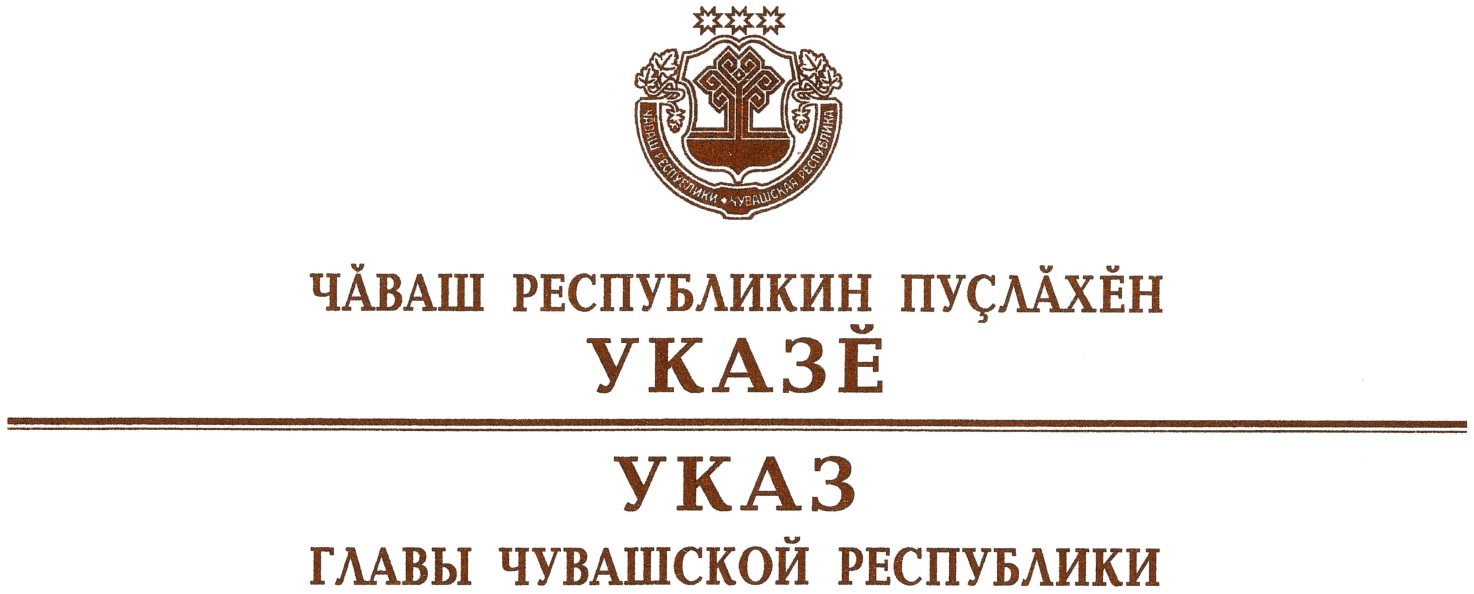 Об исполняющем обязанностиминистра промышленности и энергетикиЧувашской Республики Руководствуясь пунктом 6 статьи 72 Конституции Чувашской Республики,  п о с т а н о в л я ю:1. Назначить Кондратьева Александра Андреевича исполняющим обязанности министра промышленности и энергетики Чувашской Республики.2. Настоящий Указ вступает в силу со дня его подписания.	    Глава Чувашской Республики				 			         О.Николаевг. Чебоксары4 октября 2021 года № 162  